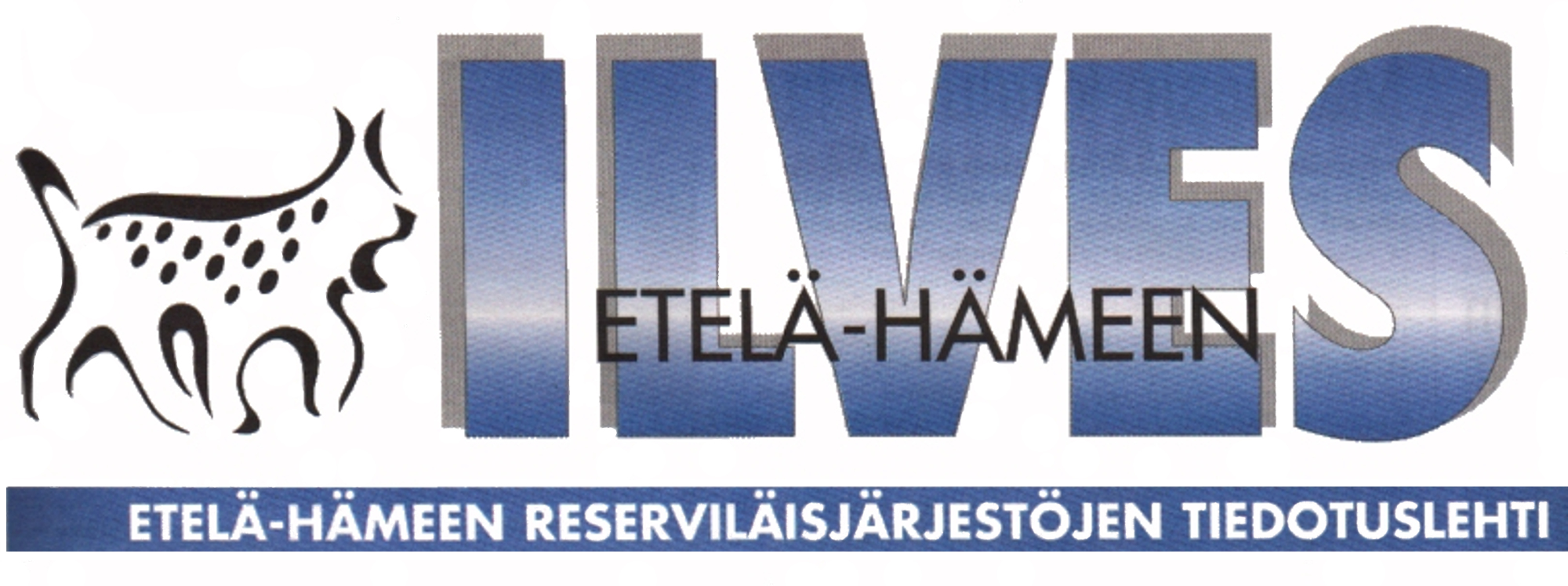 		ILMOITUSSOPIMUS	Allekirjoittaneet ovat sopineet ilmoituksen
	 julkaisemisesta Etelä-Hämeen Ilves -lehdessä
	 seuraavasti: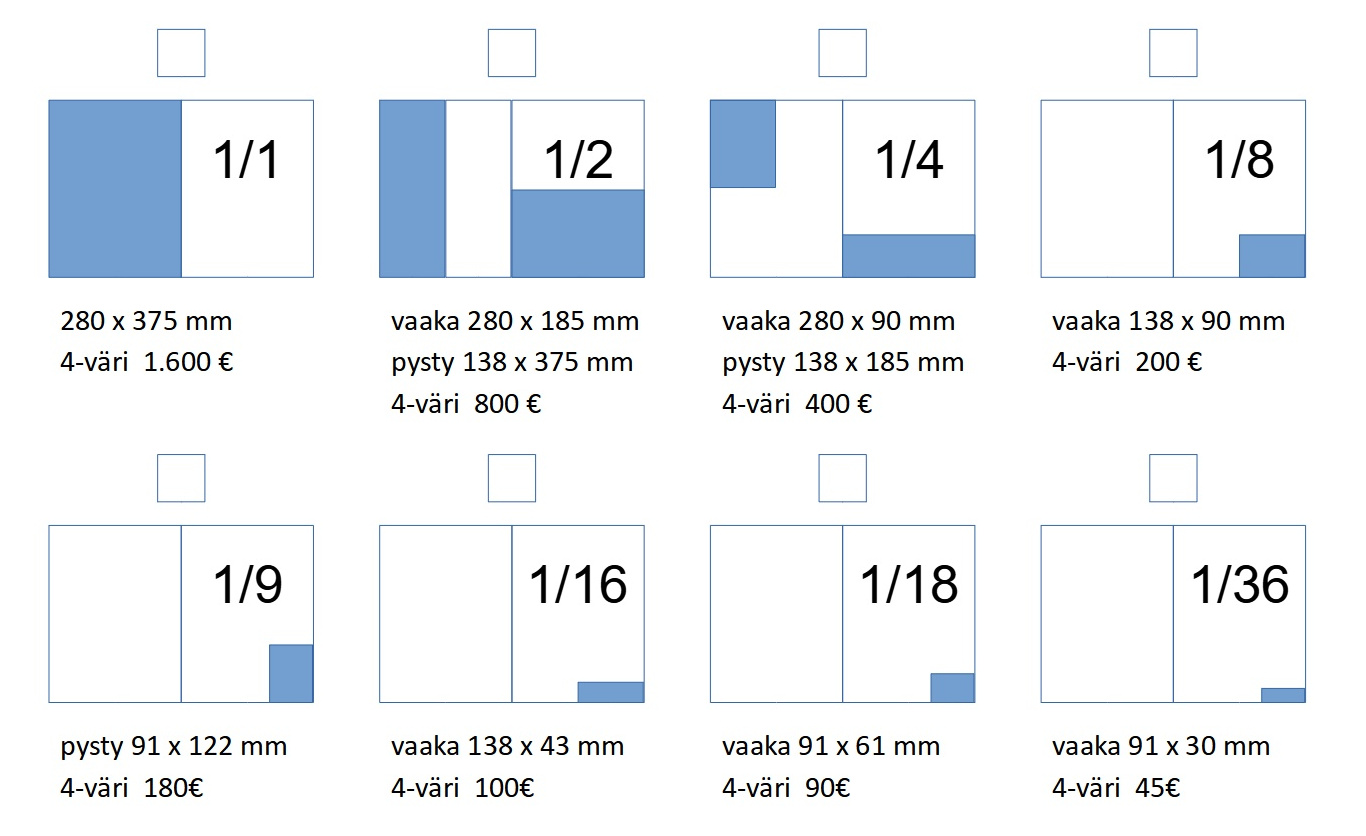 Painokelpoinen oikein mitoitettu ilmoitusmateriaali tulee toimittaa mielellään pdf-muodossa sähköpostilla päätoimittaja Jussi Karvoselle (karvosenjussi@gmail.com / 040 506 7511 / Kerkkätie 9, 13300 Hämeenlinna). 
Värien tulee olla CMYK-muodossa ja resoluution vähintään 300 dpi.Sopimus on laadittu kahtena kappaleena, joista toinen jää ilmoittajalle.Etelä-Hämeen Reserviläisjärjestöjen Tuki ry, Palokunnankatu 12, 13100 HämeenlinnaIlmoittaja:Ilmoituksen hankkija:Laskutusosoite:Laskutusosoite:Kerho/yhdistys:Laskutusosoite:Sähköposti:Yhteyshenkilö:Ilmoitus Etelä-Hämeen Ilves -lehteen numero:1 / 20222 / 20223 / 20224 / 2022Ilmoituksen koko on seuraava (rasti ruutuun):Ilmoituksen sovittu muu hinta:€Aika ja paikka:Ilmoittajan allekirjoitus ja nimenselvennysIlmoituksen hankkijan allekirjoitus